MOHAMMED MBA- Finance & MarketingEmail: mohammed.373579@2freemail.com 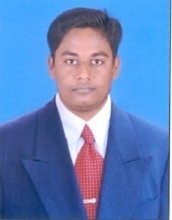 DOB: 15thApril 1985CAREER SUMMARY:Over 7+ years of experience in Stock & Purchase In charge, Production Planning & Control, Work loadanalysis, Team management and Managerial skills. Have strong interpersonal, analytical, Procurement Management, Communication, organization and leadership skills with experience ISO Activities in Industry.CAREER PROFILE/SKILLS:PROFESSIONAL WORK EXPERIENCE: Organization:			JC Industries (P) Ltd., Coimbatore, India. Tenure:				February 2010 – September 2017Designations:			Stock & Purchase In chargeResponsibilities:	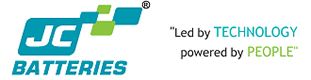 Maintaining the Entire Organization inward & Outward Reports for Senior ManagerCoordinating the ISO ProceduresMaintaining the Reorder level checkups & stocking the materials for lean manufacturing processTimely delivery of Stock Reports & Execution for Auditing ProcessResponsible for all kinds of Expense reports.Delegate work and give tasks to individuals to doChecking off and signing invoices and credit notes on a Daily basisPhysical Stock should be taken in weekly basisEvery Materials should purchase with Comparison Charts & best quotationMaintain Updated Approved Suppliers list in every 3 months Ensure quick response to routine inquiries.Identifying and resolving stock deficiencies.Conducting monthly Performance meetings with General Manager.Monitoring all deviation reportsMaintaining Healthy Relationship with ISO SuppliersGeneral Administration.ACADEMIC EDUCATION:ADDITIONAL SKILLS:Ms. Word MS ExcelTally. ERP  SAP 8.8 Version Tool (Module – B1)Internet CREDENTIALS:Good communication skills in English.Ability to work effectively under pressure.Attention to detail.Target oriented and positive approach to work.Excellent attitude &highly motivated towards job and colleagues.Capable of working independently as well as a team member.Capable of handling and leading a team.Capable of handling critical situations & crisis management skills.PERSONAL INFORMATION:Father’s Name		: 	Abdul Gender			:	MaleNationality		:	Indian Visa Status		:	Tourist ( Till Jan. 2nd 2018 )Religion			: 	IslamLanguages known	:	English (speak, read and write)Arabic (Read and write)Reference will be furnished on demandAdministrative SupportProduction Planning & ControlCoordinate ISO ActivitiesMaterials Follow-up/ Safety StockStrategic Planning/AnalysisTeam ManagementContinuous ImprovementOrganization SkillsBudget ManagementFinancial AnalysisTeam Leadership SkillsDEGREECOURSENAME OF INSTITUTIONMASTER DEGREEMBA- Finance & MarketingBharathiyar University, Coimbatore,India.BACHLOUR DEGREEB.Com (CA) - COMMERCE with Computer ApplicationBharathiyar University, Coimbatore,India.HIGHER SECONDARY EDUCATIONARTS GROUPS.R.C Higher Secondary School, India